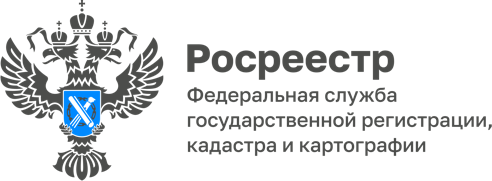 21.12.2023Охрана пунктов государственной геодезической сетиГеодезические пункты - это носители координат и высот. Важность сохранности этих пунктов заключается в том, что геодезические сети позволяют равномерно и с необходимой точностью распространить на всю территорию страны единую систему координат и высот, а также обеспечить решение множества инженерно-технических задач для народного хозяйства, науки и обороны страны. Геодезические пункты (ГГС, ГНС, СГС) относятся к федеральной собственности, находятся под охраной государства и рассчитаны на использование в течение длительного времени.Управлением Росреестра по Республике Адыгея осуществляются меры реагирования на информацию, поступающую в рамках исполнения требований ч. 16 ст. 8 Федерального закона от 30.12.2015г. № 431-ФЗ «О геодезии, картографии и пространственных данных и о внесении изменений в отдельные законодательные акты Российской Федерации», обязывающих лиц выполняющих геодезические и картографические работы, в случае выявления фактов повреждения или уничтожения пунктов государственной геодезической сети, государственной нивелирной сети и государственной гравиметрической сети, уведомлять федеральный орган исполнительной власти, уполномоченный на оказание государственных услуг в сфере геодезии и картографии, обо всех таких случаях.В целях обеспечения сохранности геодезических пунктов Управление выполняет работы по установлению охранных зон пунктов и внесению сведений в Единый государственный реестр недвижимости (далее – ЕГРН).Границы охранной зоны пункта на местности представляют собой квадрат (сторона – 4 метра), стороны которого ориентированы по сторонам света и центральной точкой (точкой пересечения диагоналей) которого является центр пункта. В пределах границ охранных зон пунктов запрещается проводить работы, которые могут привести к повреждению или уничтожению пунктов.Сведения о границах охранных зон пунктов ГГС и ГНС расположенных  на территории Республики Адыгея внесены в ЕГРН. Работы по внесению сведений о границах охранных зон пунктов СГС ведутся.В пределах границ охранных зон устанавливается особый режим использования объектов недвижимости, запрещается без письменного согласования с территориальным органом Росреестра осуществление видов деятельности и проведение работ, которые могут повлечь повреждение или уничтожение геодезических знаков или создать затруднения для использования пунктов по прямому назначению и свободного доступа к ним.Правообладатели объектов недвижимости, на которых установлена охранная зона пункта, обязаны обеспечить возможность подъезда (подхода) заинтересованных лиц к указанным пунктам при выполнении геодезических и картографических работ, а также при проведении ремонта и восстановления указанных пунктов.Кроме того, Управлением ведутся работы по обследованию геодезических пунктов на предмет их сохранности, а также осуществляется учет и сбор сведений о состоянии пунктов, предоставленных субъектами геодезической деятельности.Получение информации о сохранности пунктов и внесение сведений об охранных зонах пунктов в ЕГРН во многом упростит контрольно-надзорные функции по учету геодезических пунктов и обеспечению их сохранности.------------------------------------Контакты для СМИ: (8772)56-02-4801_upr@rosreestr.ruwww.rosreestr.gov.ru385000, Майкоп, ул. Краснооктябрьская, д. 4